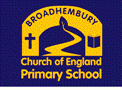 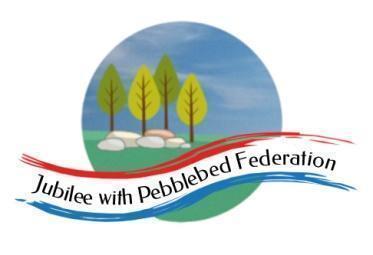                             Class 1 Home Learning for the week beginning 22nd March 2021Phonics & Spelling  (30 mins)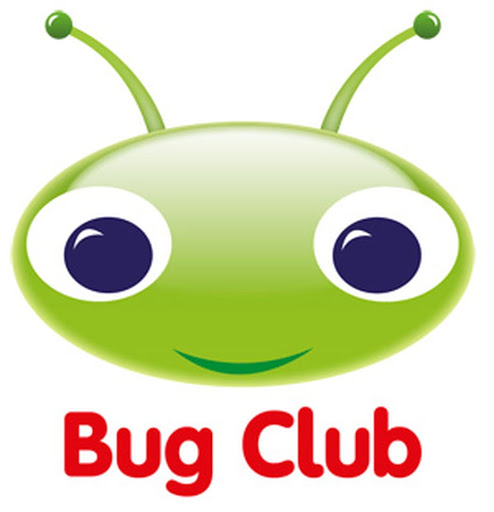 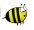 Reading - This book links with phonics and spelling and will be read for guided reading sessions (30 mins)Maths (30 mins)Literacy  (30 mins)PE (15 minutes)Leap into LifeAfternoon Work (45 mins)Mental HealthEmotions & FeelingsThis week’s learning behaviour:  This week we will be thinking about revising your learning.  You need to be flexible and able to change and adapt your plans if they are not working.  Think about your learning as you are doing it.  Review it - what is working well?  What is not working well?When an American sea otter is unable to open a clam it finds two stones and puts one on its tummy then the clam on top and then it bashes it with the second stone.  It is then able to eat the clam. 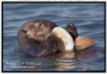 This week’s learning behaviour:  This week we will be thinking about revising your learning.  You need to be flexible and able to change and adapt your plans if they are not working.  Think about your learning as you are doing it.  Review it - what is working well?  What is not working well?When an American sea otter is unable to open a clam it finds two stones and puts one on its tummy then the clam on top and then it bashes it with the second stone.  It is then able to eat the clam. This week’s learning behaviour:  This week we will be thinking about revising your learning.  You need to be flexible and able to change and adapt your plans if they are not working.  Think about your learning as you are doing it.  Review it - what is working well?  What is not working well?When an American sea otter is unable to open a clam it finds two stones and puts one on its tummy then the clam on top and then it bashes it with the second stone.  It is then able to eat the clam. This week’s learning behaviour:  This week we will be thinking about revising your learning.  You need to be flexible and able to change and adapt your plans if they are not working.  Think about your learning as you are doing it.  Review it - what is working well?  What is not working well?When an American sea otter is unable to open a clam it finds two stones and puts one on its tummy then the clam on top and then it bashes it with the second stone.  It is then able to eat the clam. This week’s learning behaviour:  This week we will be thinking about revising your learning.  You need to be flexible and able to change and adapt your plans if they are not working.  Think about your learning as you are doing it.  Review it - what is working well?  What is not working well?When an American sea otter is unable to open a clam it finds two stones and puts one on its tummy then the clam on top and then it bashes it with the second stone.  It is then able to eat the clam. This week’s learning behaviour:  This week we will be thinking about revising your learning.  You need to be flexible and able to change and adapt your plans if they are not working.  Think about your learning as you are doing it.  Review it - what is working well?  What is not working well?When an American sea otter is unable to open a clam it finds two stones and puts one on its tummy then the clam on top and then it bashes it with the second stone.  It is then able to eat the clam. This week’s learning behaviour:  This week we will be thinking about revising your learning.  You need to be flexible and able to change and adapt your plans if they are not working.  Think about your learning as you are doing it.  Review it - what is working well?  What is not working well?When an American sea otter is unable to open a clam it finds two stones and puts one on its tummy then the clam on top and then it bashes it with the second stone.  It is then able to eat the clam. This week’s learning behaviour:  This week we will be thinking about revising your learning.  You need to be flexible and able to change and adapt your plans if they are not working.  Think about your learning as you are doing it.  Review it - what is working well?  What is not working well?When an American sea otter is unable to open a clam it finds two stones and puts one on its tummy then the clam on top and then it bashes it with the second stone.  It is then able to eat the clam. MondayOrange GroupPhase 3Unit 6jReceptionPhase 3Unit 8ng as ngYear 1
Unit 14ai as a-eYear 2Commas in a list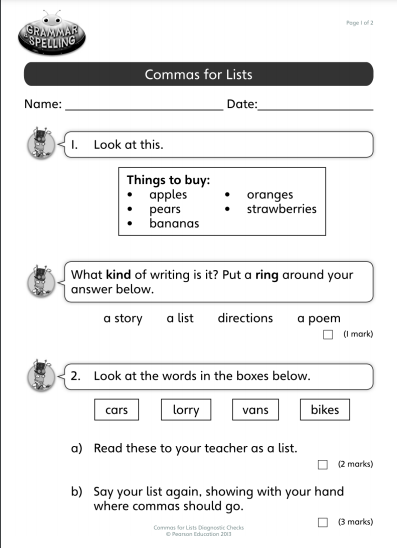 Orange Group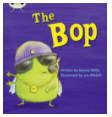 ReceptionMaking Muffins todayYear 1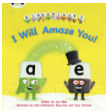 Year 2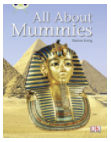 Orange Group/ Receptionhttps://classroom.thenational.academy/lessons/combining-two-groups-71gkecYear 1PUMA TEST todayYear 2I can create a pictogram where 1 picture means 1 thingOrange Group/ReceptionPlay Simon SaysYear 1/Year 2You will be given a set of instructions and correct any errors, considering spelling, grammar and punctuation. History/GeoraphyThe Extinction of the Dinosaurshttps://classroom.thenational.academy/lessons/combining-2-quantities-to-find-the-totals-6mr3jrStarving the Anxiety GremlinChapter 2Let’s Meet a Mystery CreatureMondayOrange GroupPhase 3Unit 6jReceptionPhase 3Unit 8ng as ngYear 1
Unit 14ai as a-eYear 2Commas in a listOrange GroupReceptionMaking Muffins todayYear 1Year 2Orange Group/ Receptionhttps://classroom.thenational.academy/lessons/combining-two-groups-71gkecYear 1PUMA TEST todayYear 2I can create a pictogram where 1 picture means 1 thingOrange Group/ReceptionPlay Simon SaysYear 1/Year 2You will be given a set of instructions and correct any errors, considering spelling, grammar and punctuation. History/GeoraphyThe Extinction of the Dinosaurshttps://classroom.thenational.academy/lessons/combining-2-quantities-to-find-the-totals-6mr3jrStarving the Anxiety GremlinChapter 2Let’s Meet a Mystery CreatureMondayOrange GroupPhase 3Unit 6jReceptionPhase 3Unit 8ng as ngYear 1
Unit 14ai as a-eYear 2Commas in a listOrange GroupReceptionMaking Muffins todayYear 1Year 2Orange Group/ Receptionhttps://classroom.thenational.academy/lessons/combining-two-groups-71gkecYear 1PUMA TEST todayYear 2I can create a pictogram where 1 picture means 1 thingOrange Group/ReceptionPlay Simon SaysYear 1/Year 2You will be given a set of instructions and correct any errors, considering spelling, grammar and punctuation. History/GeoraphyThe Extinction of the Dinosaurshttps://classroom.thenational.academy/lessons/combining-2-quantities-to-find-the-totals-6mr3jrStarving the Anxiety GremlinChapter 2Let’s Meet a Mystery CreatureMondayOrange GroupPhase 3Unit 6jReceptionPhase 3Unit 8ng as ngYear 1
Unit 14ai as a-eYear 2Commas in a listOrange GroupReceptionMaking Muffins todayYear 1Year 2Orange Group/ Receptionhttps://classroom.thenational.academy/lessons/combining-two-groups-71gkecYear 1PUMA TEST todayYear 2I can create a pictogram where 1 picture means 1 thingOrange Group/ReceptionPlay Simon SaysYear 1/Year 2You will be given a set of instructions and correct any errors, considering spelling, grammar and punctuation. History/GeoraphyThe Extinction of the Dinosaurshttps://classroom.thenational.academy/lessons/combining-2-quantities-to-find-the-totals-6mr3jrStarving the Anxiety GremlinChapter 2Let’s Meet a Mystery CreatureMondayOrange GroupPhase 3Unit 6jReceptionPhase 3Unit 8ng as ngYear 1
Unit 14ai as a-eYear 2Commas in a listOrange GroupReceptionMaking Muffins todayYear 1Year 2Orange Group/ Receptionhttps://classroom.thenational.academy/lessons/combining-two-groups-71gkecYear 1PUMA TEST todayYear 2I can create a pictogram where 1 picture means 1 thingOrange Group/ReceptionPlay Simon SaysYear 1/Year 2You will be given a set of instructions and correct any errors, considering spelling, grammar and punctuation. History/GeoraphyThe Extinction of the Dinosaurshttps://classroom.thenational.academy/lessons/combining-2-quantities-to-find-the-totals-6mr3jrStarving the Anxiety GremlinChapter 2Let’s Meet a Mystery CreatureMondayOrange GroupPhase 3Unit 6jReceptionPhase 3Unit 8ng as ngYear 1
Unit 14ai as a-eYear 2Commas in a listOrange GroupReceptionMaking Muffins todayYear 1Year 2Orange Group/ Receptionhttps://classroom.thenational.academy/lessons/combining-two-groups-71gkecYear 1PUMA TEST todayYear 2I can create a pictogram where 1 picture means 1 thingOrange Group/ReceptionPlay Simon SaysYear 1/Year 2You will be given a set of instructions and correct any errors, considering spelling, grammar and punctuation. History/GeoraphyThe Extinction of the Dinosaurshttps://classroom.thenational.academy/lessons/combining-2-quantities-to-find-the-totals-6mr3jrStarving the Anxiety GremlinChapter 2Let’s Meet a Mystery CreatureMondayOrange GroupPhase 3Unit 6jReceptionPhase 3Unit 8ng as ngYear 1
Unit 14ai as a-eYear 2Commas in a listOrange GroupReceptionMaking Muffins todayYear 1Year 2Orange Group/ Receptionhttps://classroom.thenational.academy/lessons/combining-two-groups-71gkecYear 1PUMA TEST todayYear 2I can create a pictogram where 1 picture means 1 thingOrange Group/ReceptionPlay Simon SaysYear 1/Year 2You will be given a set of instructions and correct any errors, considering spelling, grammar and punctuation. History/GeoraphyThe Extinction of the Dinosaurshttps://classroom.thenational.academy/lessons/combining-2-quantities-to-find-the-totals-6mr3jrStarving the Anxiety GremlinChapter 2Let’s Meet a Mystery CreatureTuesdayOrange GroupPhase 3Unit 6vReceptionPhase 3Unit 8th as thYear 1Phase 5Unit 15ee as e-eYear 2Bug Club video and games for commas in a list.Orange GroupReception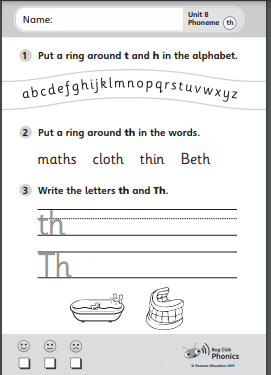 Year 1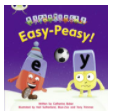 Year 2Orange Group/ Receptionhttps://classroom.thenational.academy/lessons/combining-two-groups-including-zero-ccw6adYear 1I can partition 2 digit numbersYear 2PUMA TEST todayOrange Group/ ReceptionPIRA test todayDraw pictures for instructions on how to put your coat and wellies on to go outsideYear 1/ Year 2Y1 - PIRA test todayY2 - You will be improving your elicitation instructions today using a purple polishing pen to work on spelling and punctuation. Sciencehttps://www.bbc.co.uk/teach/class-clips-video/teeth/zr8ygwx Chapter 3Let’s Learn about Feelings!WednesdayOrange GroupPhase 3Unit 6wReceptionPhase 5Unit 9oo as oo (short)Year 1Unit 5Phase 16igh as i-eYear 2Pick a paragraph out of the bok and copy it neatly into your handwriting bookOrange GroupReception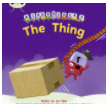 Year 1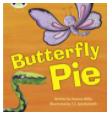 Year 2Orange Group/ Receptionhttps://classroom.thenational.academy/lessons/using-manipulatives-to-count-on-when-adding-60vpatYear 1I can partition 2 digit numbersYear 2I can interpret 1:1 pictogramsOrange Group/ ReceptionRead ‘Dear Zoo’. Now talk to your adult to choose which pet you might want to look after.  What instructions might be needed to do this? Year 1/ Year 2Y1 - working with reception (see above)Y2PIRA TEST todayArthttps://www.bbc.co.uk/teach/class-clips-video/art-and-design-ks1-ks2-creating-a-collage-landscape/zfrfbdm  Chapter 4What is Anxiety?ThursdayOrange GroupPhase 3Unit 6xReceptionPhase 5 Unit 9Language SessionYear 1Unit 5Phase 17oa as o-eYear 2Bug Club, Spelling ShedOrange Group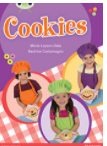 Reception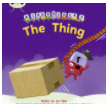 Year 1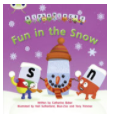 Year 2Interference with CSOrange Group/ Receptionhttps://classroom.thenational.academy/lessons/adding-two-numbers-using-a-number-track-to-count-on-cmvk0tYear 1I can partition 2 digit numbers.Year 2I can create pictograms using one picture to represent 2,5 or 10Orange Group/ ReceptionAct out their instructions using props to help them. Year 1/Year 2Map out your instructions for looking after your choice of pet from the Dear Zoo book. REhttps://www.bbc.co.uk/bitesize/clips/zjgkq6f https://www.bbc.co.uk/bitesize/topics/ztkxpv4/articles/z4t6rj6Chapter 5Things we get anxious aboutFridayOrange GroupPhase 3Unit 6Language Session and assessment of soundsReceptionPhase 5 Unit 9Language Session - recapYear 1Phase 5Unit 18oo written as u-eYear 2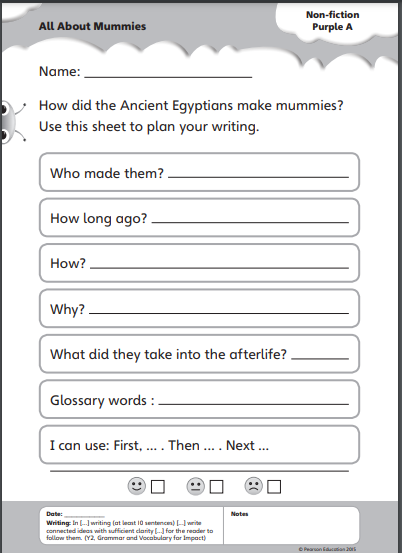 Orange Group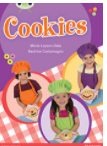 ReceptionYear 1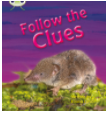 Year 2Inference with CSOrange Group/ Receptionhttps://classroom.thenational.academy/lessons/combining-2-quantities-to-find-the-totals-6mr3jrYear 1I can partition numbers in different waysYear 2I can interpret pictograms where 1 picture equals 2,5 or 10. Orange Group/ ReceptionGive someone else instructions to make a sandwich. Year 1/Year 2Practise writing humorous questions to begin your instructions to look after your chosen pet. PSHEhttps://schools.1decision.co.uk/info/videos-5-8/worry-video-scorm/index.html 